Фамилия___________________________________________________________________________Имя______________________________________________Школа___________________________Бараш заинтересовался изучением русского языка и предлагает вам выполнить вместе с ним следующие задания.Прочитайте сказку К.Д. Ушинского «Охотник до сказок» и выполните задания:Жил себе старик со старухою, и был старик большой охотник до сказок и всяких россказней.Приходит зимою к старику солдат и просится ночевать.– Пожалуй, служба, ночуй, – говорит старик, – только с уговором: всю ночь мне рассказывай. Ты человек бывалый, много видел, много знаешь.Солдат согласился.Поужинали старик с солдатом, и легли они оба на полати рядушком, а старуха села на лавку и стала при лучине прясть.Долго рассказывал солдат старику про свое житье-бытье, где был и что видел. Рассказывал до полуночи, а потом помолчал немного и спрашивает у старика:– А что, хозяин, знаешь ли ты, кто с тобою на полатях лежит?– Как кто? – спрашивает хозяин, – вестимо, солдат.Ан, нет, не солдат, а волк.Поглядел мужик на солдата, и точно – волк. Испугался старик, а волк ему и говорит:– Да ты, хозяин, не бойся, погляди на себя, ведь и ты медведь.Оглянулся на себя мужик, – и точно, стал он медведем.– Слушай, хозяин, – говорит тогда волк, – не приходится нам с тобою на полатях лежать; чего доброго, придут в избу люди, так нам смерти не миновать. Убежим-ка лучше, пока целы.Вот и побежали волк с медведем в чистое поле.Бегут, а навстречу им хозяинова лошадь. Увидел волк лошадь и говорит:– Давай съедим!– Нет, ведь это моя лошадь, – говорит старик.– Ну так что же что твоя: голод не тетка.Съели они лошадь и бегут дальше, а навстречу им старуха, старикова жена. Волк опять и говорит:– Давай старуху съедим.– Как есть? да ведь это моя жена, – говорит медведь.– Какая твоя! – отвечает волк.Съели и старуху.Так-то пробегали медведь с волком целое лето. Настает зима.– Давай, – говорит волк, – заляжем в берлогу; ты полезай дальше, а я спереди лягу. Когда найдут на нас охотники, то меня первого застрелят, а ты смотри: как меня убьют да начнут шкуру сдирать, выскочи из берлоги, да через шкуру мою переметнись, – и станешь опять человеком.Вот лежат медведь с волком в берлоге; набрели на них охотники, застрелили волка и стали с него шкуру снимать. А медведь как выскочит из берлоги да кувырком через волчью шкуру… и полетел старик с полатей вниз головой.– Ой, ой! – завопил старый, – всю спинушку себе отбил.Старуха перепугалась и вскочила.– Что ты, что с тобой, родимый? Отчего упал, кажись, и пьян не был!– Как отчего? – говорил старик, – да ты, видно, ничего не знаешь!И стал старик рассказывать: мы-де с солдатом зверьем были; он волком, я медведем; лето целое пробегали, лошадушку нашу съели и тебя, старуха, съели. Взялась тут старуха за бока и ну хохотать.– Да вы, – говорит, – оба уже с час вместе на полатях во всю мочь храпите, а я всё сидела да пряла.Больно расшибся старик: перестал он с тех пор до полуночи сказки слушать.2. Объясните значение слов (7 баллов):россказни – _________________________________________бывалый – _________________________________________полати – _________________________________________лучина – _________________________________________прясть – _________________________________________вестимо – _________________________________________не миновать3. Составьте слова из букв слова ПЕРЕЗИМОВАТЬ (до 10 баллов).________________________________________________________________________________________________________________________________________________________4. Выпишите из текста устойчивое сочетание слов (фразеологизм) (3 балла).________________________________________________________________________________________________________________________________________________________5. Разберите по составу слово СНИМАТЬ (3 балла).6. По какому грамматическому признаку отличаются слова сказки и россказни? (5 баллов)7. Выпишите из текста 10 слов, которые можно было бы использовать для словарного диктанта в вашем классе (10 баллов)._____________________________________________________________________________________________________________________________________________________________________________________________________________________9. Выполните морфологический разбор слова БЕРЛОГА (5 баллов).____________________________________________________________________________________________________________________________________________________________________________________________________________10. Напишите не менее 3 однокоренных слов к слову СТАРИК (3 балла)._____________________________________________________________________________11. Объясните значение слова охотник в предложении (4 балла): Жил себе старик со старухою, и был старик большой охотник до сказок и всяких россказней._____________________________________________________________________________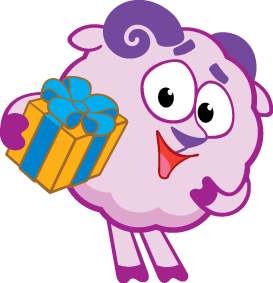 Олимпиада для учащихся начальных классов  по русскому языку«Турнир Смешариков»4 класс